Форма удостоверения члена Государственной экзаменационной комиссии Республики Саха (Якутия) для организации и проведения государственной итоговой аттестации по образовательным программам основного общего образования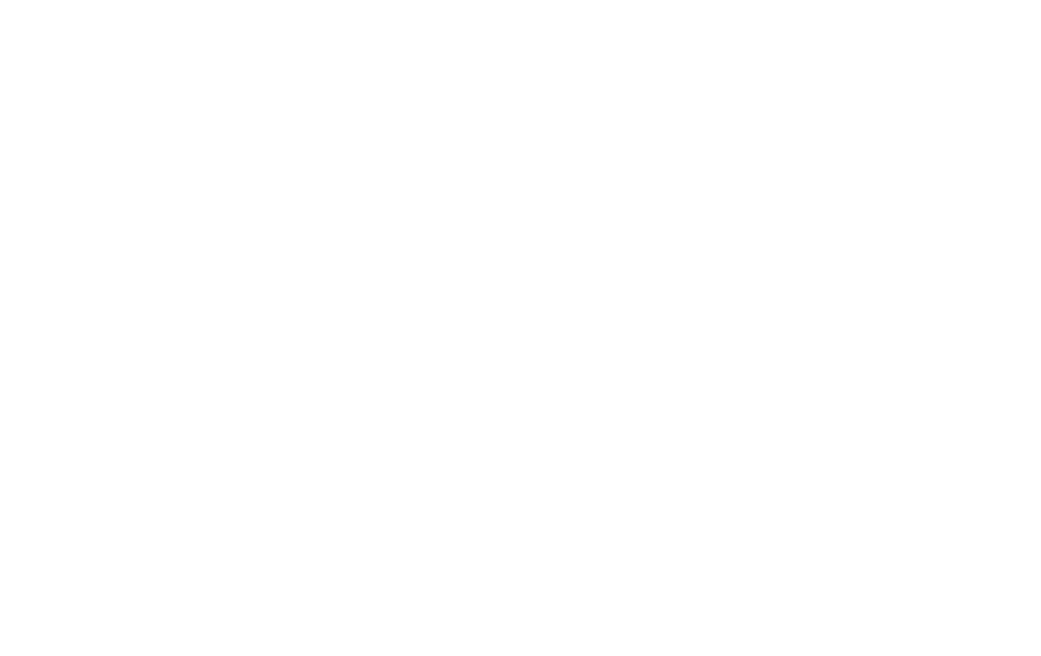 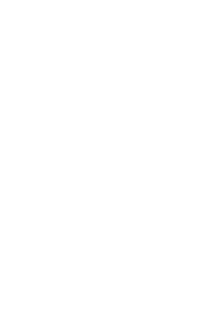 Министерство образования и науки Республики Саха (Якутия)ЧЛЕН ГОСУДАРСТВЕННОЙ ЭКЗАМЕНАЦИОННОЙ КОМИССИИРЕСПУБЛИКИ САХА (ЯКУТИЯ) (ГИА-9)фото ФАМИЛИЯ  ИМЯ  ОТЧ ЕСТ ВО  Д ОЛЖ НОС Т ЬМинистр образования и науки Республики Саха (Якутия) 				 В.А.Егоров Дата выдачи " 	"  	 20 		г.Форма удостоверения для представителей средств массовой информации, участвующих в государственной итоговой аттестации по образовательным программам основного общего образованияУ Д О С Т О В Е Р Е Н И Е* № 	(ГИА-9)Реквизиты документа,	серия	номер	дата выдачиудостоверяющего	кем выдан личность**Дата выдачи «	»20	г.Министр образования и наукиРеспублики Саха (Якутия)	В.А. Егоров М.П.ФамилияИмяОтчество (при наличии)